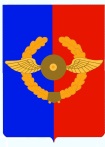                                     Российская Федерация                  ПРОЕКТИркутская областьУсольское районное муниципальное образованиеА Д М И Н И С Т Р А Ц И ЯГородского поселенияСреднинского муниципального образованияП О С Т А Н О В Л Е Н И Е От   2018г.                                  п. Средний                                                 № ____ Об утверждении Административного регламента предоставления муниципальной услуги «Выдача справок, выписок из похозяйственных книг городского поселения Среднинского муниципального образования»     С целью приведения нормативных правовых актов в соответствие с действующим законодательством, руководствуясь Федеральным законом от 27.07.2010 г. № 210-ФЗ «Об организации предоставления государственных и муниципальных услуг» (в редакции от 19.07.2018г. № 204-ФЗ), Постановлением Правительства РФ от 16.05.2011г. № 373 «О разработке и утверждении административных регламентов осуществления государственного контроля и административных регламентов предоставления государственных услуг» (в редакции от 27.08.2018г. № 996, от 03.11.2018г. № 1307), Постановлением Правительства Иркутской области от 01.08.2011г. №220-пп «О разработке и утверждении административных регламентов исполнения государственных функций и административных регламентов предоставления государственных услуг исполнительными органами государственной власти Иркутской области» (в редакции от 29.03.2018г. № 232-пп), ст.ст. 23, 47 Устава Среднинского муниципального образования, администрация городского поселения Среднинского муниципального образованияП О С Т А Н О В Л Я Е Т :          1. Утвердить Административный регламент предоставления муниципальной услуги  «Выдача справок, выписок из похозяйственных книг городского поселения Среднинского муниципального образования»               (Приложение №1).2. Постановление администрации городского поселения Среднинского муниципального образования от 02.08.2012 г. № 41 «Об утверждении административного регламента предоставления муниципальной услуги «Выдача справок, выписок из домовых и похозяйственных книг городского поселения Среднинского муниципального образования»  признать утратившим силу.          3. Постановление администрации городского поселения Среднинского муниципального образования от 05.05.2014г. № 38 «О внесении изменений в Постановление администрации городского поселения Среднинского муниципального образования № 41    от 02.08.2012 г. «Об утверждении административного регламента предоставления муниципальной услуги «Выдача справок, выписок из домовых и похозяйственных книг городского поселения Среднинского муниципального образования»  признать утратившим силу.          4. Постановление администрации городского поселения Среднинского муниципального образования от 07.07.2016 г. № 46 «О внесении изменений в Постановление администрации городского поселения Среднинского муниципального образования № 41 от 02.08.2012г. «Выдача справок, выписок из домовых и похозяйственных книг городского поселения Среднинского муниципального образования»  признать утратившим силу.           5. Специалисту делопроизводителю -  Сопленковой О.А. опубликовать данное   Постановление в  средствах массовой информации, в газете «Новости»   и  разместить на официальном сайте http://srednyadm.ru в сети «Интернет».                                                                           6. Настоящее постановление вступает в силу после дня официального опубликования.               7. Контроль за исполнением данного постановления оставляю за собой.Глава городского поселенияСреднинского муниципального образования                                 В.Д.Барчуков                                                                                    ИСПОЛНИТЕЛЬ:Ведущий специалист по военно-учетной работе                                     _______ _______      И.А.Манеевателефон:89246208350В дело: ____________Ведущий специалист по юридическим вопросам и нотариальным действиям    _____ _____  М.А. СеменоваРАССЫЛКА:1 экз. - дело;Электронная версия правового акта и  приложение  к  нему  соответствуетбумажному носителю.